Al Responsabile del Comune di Sant’Arpino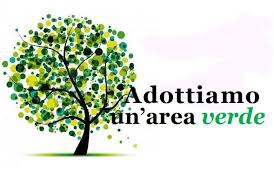 RICHIESTA PER L’AFFIDAMENTO SENZA FINI DI LUCRO DI SPAZIO A VERDE PUBBLICOIl sottoscritto ........................................................................................................nato a ..................................................... (.......) il .........................................residente in ............................................. (…...)alla via/piazza ................................................................................................................ n. .........C. F............................................................... P.I.......................................................telefono ........................................................ cellulare ......................................................e-mail ............................................................. fax ......................................................□ in proprio□ in qualità di .................................................................................................................................(legale rappresentante, presidente, amministratore etc.)della ................................................................................................................................................(società, associazione, ente, condominio etc.)PROPONEL’affidamento dello spazio a verde di proprietà comunale ubicato in Sant’Arpino (CE)alla via/ piazza ...................................................................................................................................................................................................................................................................................di estensione di mq ........... per il periodo dal ........................ al ....................(non superiore ad anni cinque) al fine di attuare:□ relazione descrittiva del programma di manutenzione (Art. 6 comma 2 lettera a);□ proposta di riconversione dell'area verde redatta dal soggetto adottante specificando le essenze arboree e floreali da mettere a dimora con relativa relazione descrittiva del programma di manutenzione, redatto in termini chiari e sottoscritta dal soggetto adottante (Art. 6 comma 2 lettera b);All’uopo dichiara fin d’ora di accettare e rispettare le disposizioni di legge in materia e le disposizioni dei regolamenti comunali vigenti o che verranno successivamente adottati.□ Chiede di essere autorizzato alla apposizione di n...... cartelli indicanti il soggetto affidatario.(numero massimo 1 cartello ogni 500 mq. di area affidata, delle dimensioni di cm 70 x cm.50)Allegati:□ copia del documento di identità in corso di validità;□rilievo grafico e fotografico dell’area di cui si chiede l’affidamento;□ relazione dettagliata dei programmi di manutenzione (Art. 6 c. 2 lettera a);□ proposta di riconversione dell'area verde redatta dal soggetto adottante (Art. 6 c. 2 lettera b).Sant’Arpino,                                                                                                       Firma del proponente____/_____/_______                                      ........................